Nom :		Prénom(s) :		Date de naissance :		Lieu de naissance :	Situation de famille :		Nationalité :	Adresse personnelle :		Code postal :		Ville :	Courriel :		Téléphone :	Classement à l’École polytechnique :Programme d’approfondissement suivi :Durée cumulée des stages ou formations à l'étranger durant votre scolarité à l’École polytechnique :CHOIX DU CURSUS à ENSTA ParisL’ENSTA Paris vous propose 3 cursus. Indiquez le(s) cursus qui vous intéresse(nt), en les numérotant par ordre de priorité décroissant.Si le cursus international vous intéresse et que vous avez déjà en tête une destination ou une université, merci de nous l’indiquer : CHOIX à ENSTA Paris La candidature à l'ENSTA Paris porte en premier lieu sur l'admission dans l’un des 11 parcours de spécialisation proposés ou l’un des deux cursus personnalisés « création d'entreprise » et « doctorat ». Indiquez ci-dessous un ou deux choix en les numérotant par ordre de priorité décroissant.Résumez en trois lignes les raisons de votre 1er choix de parcours :Les parcours de spécialisation, à l'exception des cursus « création d'entreprise » et « doctorat », doivent être associés à l'un des trois profils proposés. Indiquez le ou les profil(s) qui vous intéresse(nt), en les numérotant par ordre de priorité décroissant.Si vous avez choisi le profil « Recherche et Innovation », indiquez, si vous le(s) connaissez déjà, le(s) nom(s) du(des) M2 dans le(s)quel(s) vous souhaitez choisir des cours ou que vous aimeriez suivre en intégralité :Autres candidatures prévues, en France et à l’étranger, pour votre 4ème année :Pensez-vous candidater pour un corps de l’État : oui ⎕	non⎕Si oui, le(s)quel(s) ?Avez-vous déjà trouvé votre stage de recherche de l’École polytechnique : oui ⎕	non⎕Si oui, merci de préciser l’intitulé, l’organisme et les dates de stage :Merci d’indiquer les coordonnées de votre tuteur à l’École polytechnique :NOM :Prénom :Courriel :Tél :Si vous n’avez pas encore trouvé, merci de nous préciser quelles candidatures vous avez ou allez déposer : J’ai l’honneur de demander mon admission à l’ENSTA Paris et je certifie sur l’honneur l’exactitude des renseignements fournis.	A_________________________, le_________________________Signature du candidatPIÈCES À FOURNIR AVEC LE DOSSIER DE CANDIDATUREPièce 1 :	le dossier de candidature daté et signé ;Pièce 2 :	un curriculum vitae (avec détail des établissements fréquentés depuis le baccalauréat, le cursus suivi et les diplômes obtenus avec les mentions correspondantes) ;Pièce 3 :	une demande personnelle de 400 mots environ, établie sur papier libre, développant de manière explicite les motivations de la candidature à ENSTA Paris ;Pièce 4 :	les relevés des notes obtenues depuis l'entrée à l'École polytechnique avec indication des ECTS et GPA par année et cumulés ;Pièce 5 :	une photocopie de tous les diplômes depuis le baccalauréat ;Pièce 6 :	une photocopie de la carte d'identité ou du passeport.Le dépôt du dossier complet doit s’effectuer : avant le lundi 3 janvier 2023 pour un examen lors du jury de février (fortement conseillé)avant le lundi 3 avril 2023 pour un examen lors du jury de mi-maiavant le vendredi 12 mai 2023 pour un examen lors du jury de mi-juinen envoyant par courriel, sous format pdf, le dossier et les pièces jointes à l’adresse suivante : admissions@ensta-paris.frIMPORTANT : le candidat devra envoyer un pdf unique en respectant strictement l’ordre des pièces décrit ci-dessus.  La date de réception du courriel par la scolarité fait foi.Les résultats définitifs de l'année en cours seront nécessaires pour confirmer l'admission.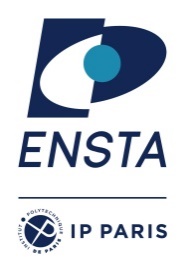 DOSSIER DE CANDIDATURE2023 - 2024DIPLÔME D’INGÉNIEUR D’ENSTA ParisCYCLE POLYTECHNICIEN/NORMALIENDossier polytechnicienPhotographied'identitéà collerordreCursus classique2 semestres 2 semestres (parcours - profil) + projet de fin d’étude en France ou à l’étranger(parcours - profil) + projet de fin d’étude en France ou à l’étrangerCursus international3 semestres 3 semestres cursus classique + 1 semestre académique à l’internationalcursus classique + 1 semestre académique à l’internationalCursus entreprise4 semestres 4 semestres cursus classique + 2 semestres de stage et/ou programme personnalisécursus classique + 2 semestres de stage et/ou programme personnaliséPôle « transports et énergie »
 Mobilité intelligente et durable Structures en mer pour le transport et l’énergie Énergie en transition
 Énergie électronucléairePôle « ingénierie mathématique »
 Sciences de l’optimisation et des données Finance quantitative
 Modélisation et simulation Mathématiques pour la santé et l’environnementPôle « ingénierie des systèmes complexes »
 Robotique 
 Intelligence artificielle Cybersécurité  et architecture des systèmes d'informationCursus personnalisés Création d'entreprise DoctoratordreRecherche et innovation : Complément d’enseignements scientifiques à choisir au sein des M2 IP Paris.Dans certains cas, un M2 peut être obtenu dans le cadre de ce profil.Ingénierie et conception : Cours de sensibilisation à l’industrialisation et la gestion de projet  + projet tuteuré par un industrielEntrepreneuriat et intrapreneuriat : Projet entrepreneurial ou de création technologique, avec formation à l’innovation